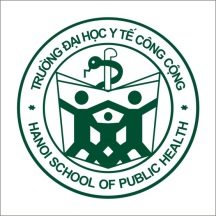 TRƯỜNG ĐẠI HỌC Y TẾ CÔNG CỘNGNGHIÊN CỨU KHOA HỌC THẾ MẠNH VÀ THÀNH TỰU 2010- 2015TRƯỜNG ĐẠI HỌC Y TẾ CÔNG CỘNGNGHIÊN CỨU KHOA HỌC THẾ MẠNH VÀ THÀNH TỰU 2010- 2015TRƯỜNG ĐẠI HỌC Y TẾ CÔNG CỘNGNGHIÊN CỨU KHOA HỌC THẾ MẠNH VÀ THÀNH TỰU 2010- 2015TẦM NHÌNMỤC TIÊUMỤC TIÊUCÁC TRUNG TÂM, NHÓM NCTrở thành cơ sở hàng đầu về nghiên cứu y tế công cộng tại Việt Nam và các nước trong khu vựcTHÀNH TỰU NGHIÊN CỨU KHOA HỌC TÍNH TỚI 2015THÀNH TỰU NGHIÊN CỨU KHOA HỌC TÍNH TỚI 2015THÀNH TỰU NGHIÊN CỨU KHOA HỌC TÍNH TỚI 2015THÀNH TỰU NGHIÊN CỨU KHOA HỌC TÍNH TỚI 2015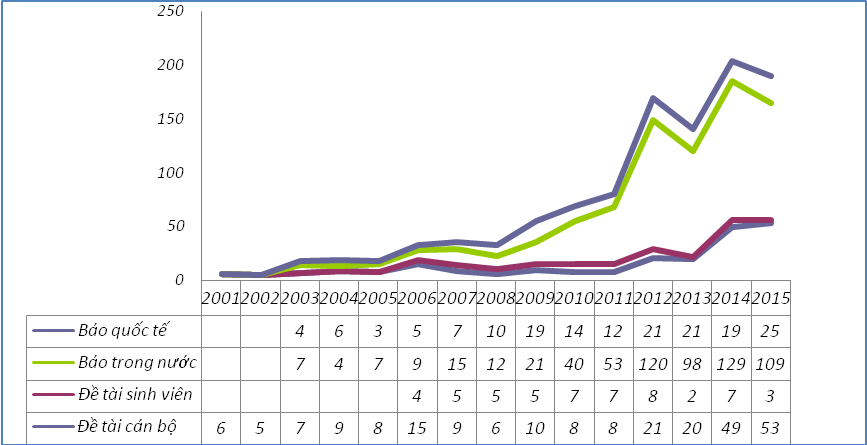 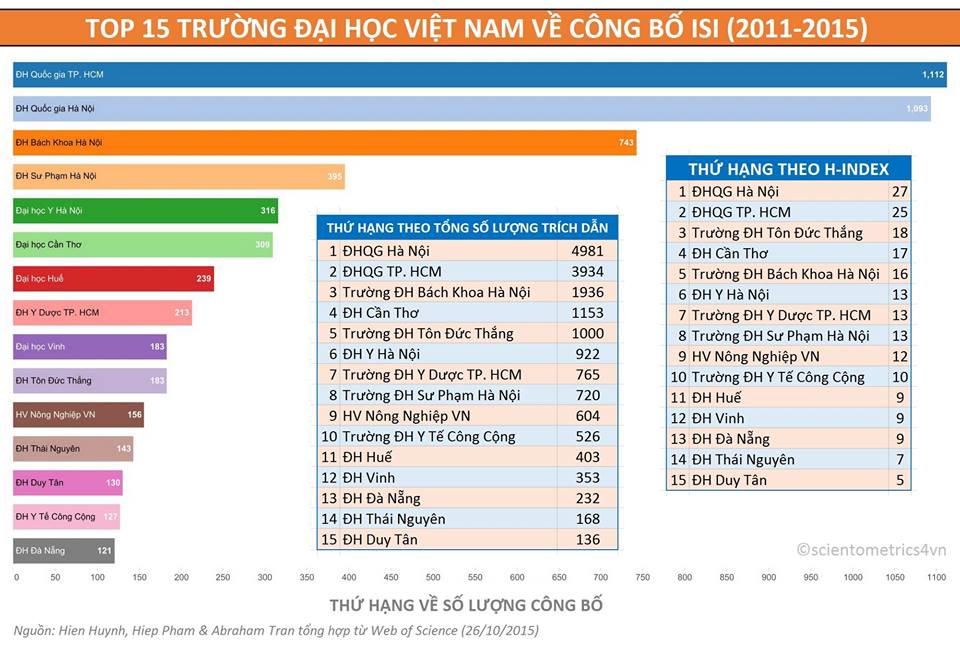 GIẢI THƯỞNG KHOA HỌC CÔNG NGHỆGIẢI THƯỞNG KHOA HỌC CÔNG NGHỆGIẢI THƯỞNG KHOA HỌC CÔNG NGHỆGIẢI THƯỞNG KHOA HỌC CÔNG NGHỆ07 Giải thưởng tại Hội nghị Khoa học Công nghệ tuổi trẻ các trường Y Dược lần thứ 15: năm 201007 Giải thưởng tại Hội nghị Khoa học Công nghệ tuổi trẻ các trường Y dược toàn quốc: năm 201401 Giải thưởng, 03 Giải thưởng lần lượt tại Hội nghị Khoa học các trường YTCC khu vực các nước Tiểu vùng sông Mekong vào năm 2014; 201507 Giải thưởng tại Hội nghị Khoa học Công nghệ tuổi trẻ các trường Y Dược lần thứ 15: năm 201007 Giải thưởng tại Hội nghị Khoa học Công nghệ tuổi trẻ các trường Y dược toàn quốc: năm 201401 Giải thưởng, 03 Giải thưởng lần lượt tại Hội nghị Khoa học các trường YTCC khu vực các nước Tiểu vùng sông Mekong vào năm 2014; 2015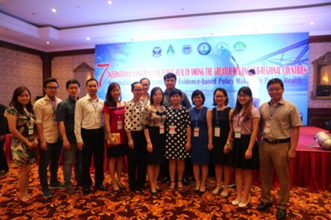 CÁC NHÀ TÀI TRỢ, ĐƠN VỊ HỢP TÁC/PHỐI HỢP NGHIÊN CỨUCÁC NHÀ TÀI TRỢ, ĐƠN VỊ HỢP TÁC/PHỐI HỢP NGHIÊN CỨUCÁC NHÀ TÀI TRỢ, ĐƠN VỊ HỢP TÁC/PHỐI HỢP NGHIÊN CỨUCÁC NHÀ TÀI TRỢ, ĐƠN VỊ HỢP TÁC/PHỐI HỢP NGHIÊN CỨU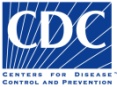 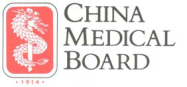 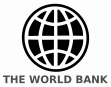 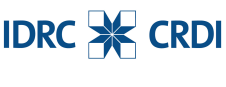 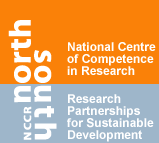 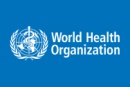 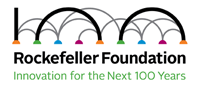 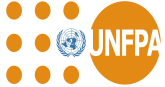 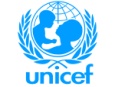 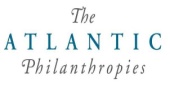 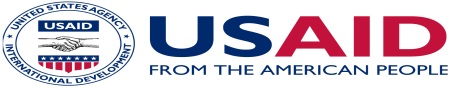 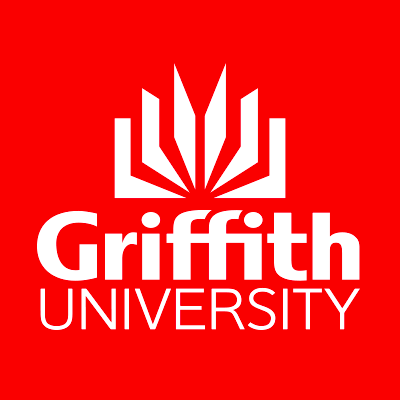 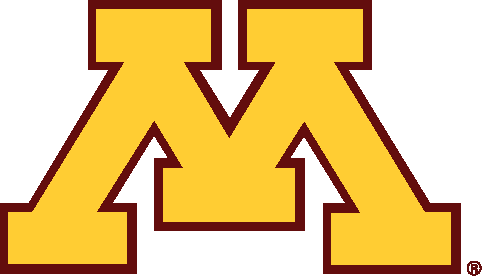 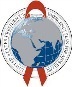 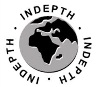 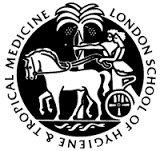 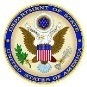 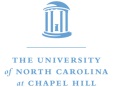 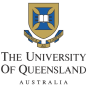 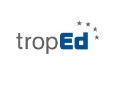 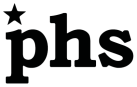 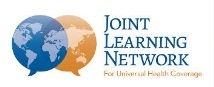 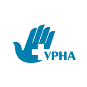 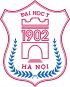 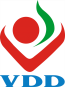 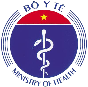 Trường Đại học Y tế công cộng138 Giảng Võ, Hà Nội; Điện thoại: 04.62662299; Fax: 04.62662385; Web: http://www.hsph.edu.vnSubweb: http://nckh.hsph.edu.vnTrường Đại học Y tế công cộng138 Giảng Võ, Hà Nội; Điện thoại: 04.62662299; Fax: 04.62662385; Web: http://www.hsph.edu.vnSubweb: http://nckh.hsph.edu.vnTrường Đại học Y tế công cộng138 Giảng Võ, Hà Nội; Điện thoại: 04.62662299; Fax: 04.62662385; Web: http://www.hsph.edu.vnSubweb: http://nckh.hsph.edu.vnTrường Đại học Y tế công cộng138 Giảng Võ, Hà Nội; Điện thoại: 04.62662299; Fax: 04.62662385; Web: http://www.hsph.edu.vnSubweb: http://nckh.hsph.edu.vn